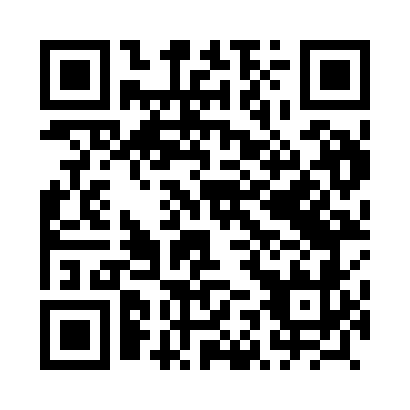 Prayer times for Karlin, PolandWed 1 May 2024 - Fri 31 May 2024High Latitude Method: Angle Based RulePrayer Calculation Method: Muslim World LeagueAsar Calculation Method: HanafiPrayer times provided by https://www.salahtimes.comDateDayFajrSunriseDhuhrAsrMaghribIsha1Wed2:435:1312:385:468:0510:242Thu2:405:1112:385:478:0710:273Fri2:365:0912:385:488:0810:304Sat2:325:0712:385:498:1010:335Sun2:285:0512:385:508:1210:366Mon2:255:0412:385:508:1310:407Tue2:245:0212:385:518:1510:438Wed2:235:0012:385:528:1610:459Thu2:224:5812:385:538:1810:4510Fri2:224:5712:385:548:1910:4611Sat2:214:5512:385:558:2110:4712Sun2:204:5412:385:568:2310:4713Mon2:204:5212:385:578:2410:4814Tue2:194:5112:385:588:2610:4915Wed2:184:4912:385:598:2710:4916Thu2:184:4812:386:008:2910:5017Fri2:174:4612:386:018:3010:5118Sat2:174:4512:386:018:3210:5119Sun2:164:4312:386:028:3310:5220Mon2:164:4212:386:038:3410:5321Tue2:154:4112:386:048:3610:5322Wed2:154:4012:386:058:3710:5423Thu2:144:3812:386:058:3810:5424Fri2:144:3712:386:068:4010:5525Sat2:144:3612:386:078:4110:5626Sun2:134:3512:386:088:4210:5627Mon2:134:3412:396:098:4410:5728Tue2:134:3312:396:098:4510:5729Wed2:124:3212:396:108:4610:5830Thu2:124:3112:396:118:4710:5931Fri2:124:3012:396:118:4810:59